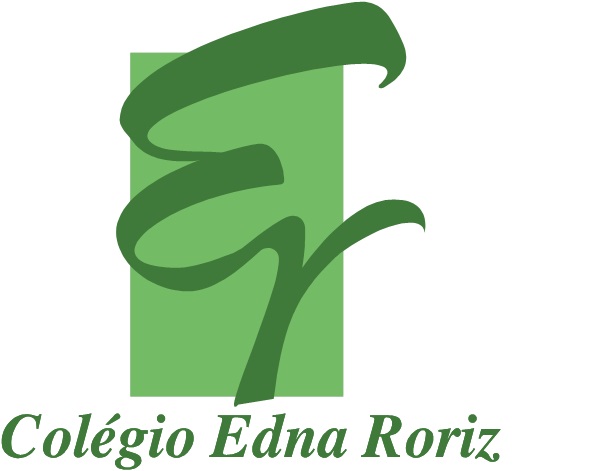 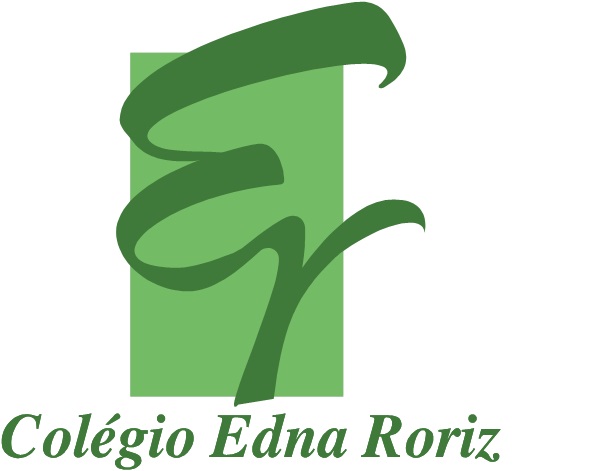 Leia atentamente cada problema para entender o que se pede, os números envolvidos na situação e as perguntas feitas. Passe um traço colorido após resolver cada problema.Releia o problema e registre a resposta de maneira completa.a) Catharina ganhou, no início do ano, uma caixa com 124 lápis de cor. Ao recontar seus lápis, viu que agora só tinha 21 lápis. Quantos lápis Catharina perdeu?------------------------------------------------------------------------------------------------------------------------b) Para um jogo, Nícolas juntou 35 fichas vermelhas, 22 fichas azuis e 40 fichas verdes. Quantas fichas Nícolas juntou ao todo?       ------------------------------------------------------------------------------------------------------------------------c) Em uma caixa havia 125 livros. Em 15 livros estavam faltando páginas, os outros estavam em bom estado. Quantos livros estavam bons?                    ------------------------------------------------------------------------------------------------------------------------d) Corina tem uma coleção de 153 selos. O irmão dela, Pedro, tem 124 selos a mais que a irmã. Quantos selos tem Pedro?                     ------------------------------------------------------------------------------------------------------------------------e) O álbum de Cecília se completa com 255 figurinhas. Ela já colou uma centena e meia de figurinhas. Quantas figurinhas faltam para Cecília completar o álbum?------------------------------------------------------------------------------------------------------------------------f) Em uma sala de aula do 3ª ano há 38 crianças. 16 são meninos. Quantas são as meninas?------------------------------------------------------------------------------------------------------------------------g) Harley quer juntar 24 tampinhas para um jogo de damas. Ele já conseguiu uma dezena  de tampinhas. Quantas tampinhas faltam?------------------------------------------------------------------------------------------------------------------------h) Isadora quer encher uma garrafa pet de dois litros com água. Quantos copos cheios ela utilizará para cumprir a tarefa, sabendo que a capacidade do copo utilizado é de 200 ml.------------------------------------------------------------------------------------------------------------------------i)  Paulo ganhou de presente de aniversário 187 bolinhas de gude, para não deixar seu irmão mais novo triste, deu 45 bolinhas para ele. Com quantas bolinhas de gude Paulo ficou?------------------------------------------------------------------------------------------------------------------------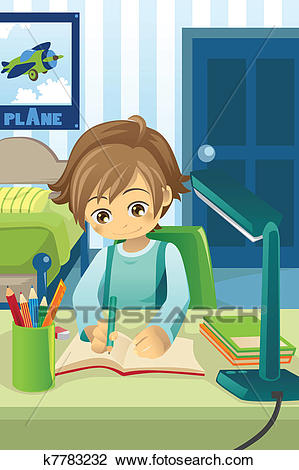 Fique em casa e estude todos os dias!Fernanda